An das[Versicherungsunternehmen][Straße, Hausnummer][PLZ, Ort]vorab per Telefax/E-Mail: [Fax-Nr./ E-Mail-Adresse]Versicherungsnummer: [Versicherungsnummer]Widerspruch meiner Lebensversicherung wegen fehlerhafter WiderspruchsbelehrungSehr geehrte Damen und Herren,hiermit widerspreche ich dem im Betreff genannten Vertrag, da ich von Ihnen bei Zusendung der Vertragsunterlagen nicht/nicht ordnungsgemäß über das mir zustehende Widerspruchsrecht belehrt worden bin.Demgemäß fordere ich Sie dazu auf, die von mir auf die Versicherung geleisteten Prämien abzüglich des gesondert auszuweisenden Risikoanteils für den Versicherungsschutz umgehend, spätestens aber bis zum[Frist: 2 Wochen ab dem voraussichtlichen. Zugang des Schreibens]auf folgendes Konto zu erstatten:[Kontoinhaber][IBAN]
[BIC] 
[Bank]Gleichfalls innerhalb vorbenannter Frist bitte ich um Auskunft und Abrechnung über die von Ihnen in der Vergangenheit aus meinen Prämienleistungen gezogenen Nutzungen sowie Erstattung des aus der Abrechnung resultierenden Betrages auf vorbenanntes Konto.Ich bitte um kurzfristige Bestätigung des Erhalts dieses Schreibens und der Wirksamkeit des Widerspruchs. [Bei noch bestehenden Verträgen mit laufender Beitragszahlung: Eventuell zwischenzeitlich zur Meidung von Rechtsnachteilen weiterhin auf die Versicherung geleistete Zahlungen erfolgen ohne Anerkennung einer Rechtspflicht und unter dem ausdrücklichen Vorbehalt der Rückforderung.]Mit freundlichen Grüßen[Unterschrift][Name Vorname]Anleitung zum Versand des MusterschreibensSo verwenden Sie es:Füllen Sie das Musterschreiben vollständig aus und unterschreiben Sie es. Alle erforderlichen Angaben sind mit eckigen Klammern [] markiert. Anschließend senden Sie das Schreiben per „Einschreiben Rückschein“ an die Versicherung.Danach warten Sie auf die Reaktion der Versicherung. Achtung: Hat die Versicherung nach zwei Wochen Wartezeit Ihren Widerruf abgelehnt oder sich bis dahin nicht bei Ihnen gemeldet, dann kontaktieren Sie uns unverzüglich. Denn: Wenn Ihre Forderungen berechtigt sind, muss die Versicherung nun auch Ihre Anwaltskosten übernehmen, da sie rechtlich in "Verzug" geraten ist.Unsere Anwälte für den Widerruf von Lebensversicherungen, prüfen Ihren Fall genau und teilt Ihnen die Erfolgschancen mit. Danach können Sie uns mit der Durchsetzung Ihrer Rechte beauftragen.Sie haben Fragen oder brauchen Unterstützung beim Ausfüllen des Musterschreibens? Dann kontaktieren Sie uns einfach – wir helfen Ihnen gerne weiter. 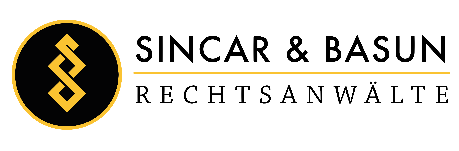 Rechtsanwälte Saban Sincar LL.M. (Köln/Istanbul) & Mustafa BasunSchiessstr. 55, 40549 DüsseldorfTel. 0211 / 544 14 744Fax. 0211 / 544 14 842E-Mail: mail@kanzlei-sincar-basun.de